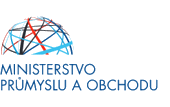 Státní program na podporu úspor energie pro rok 2020 – Program EFEKT, aktivita 1A – Opatření ke snížení energetické náročnosti veřejného osvětlení, výzva č. 2/2020Název projektu: Rekonstrukce veřejného osvětlení v obci KarlínČíslo dotace: 122D22100 0233Tato akce byla realizována s dotací ze státního rozpočtu v rámci Státního programu na podporu úspor energie na období 2017 – 2021 – Program EFEKT 2020.Celkové způsobilé výdaje: 1 293 686,02 Kč				Realizace projektuVýše dotace: 			       568 193,00 Kč				Zahájení:   03. 06. 2020Výše úhrady žadatele:           725 493,02 Kč				Ukončení: 29. 10. 2020